LESSON 1 – Intro to 1 Peter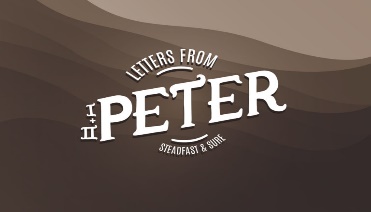 Who is the author?  How does he describe himself? (1:1, 5:1) What are other names does he go by?What are some key events in Peter’s life that you remember? (Note both with Jesus and in Acts)To whom is the letter addressed?  Jews or Gentiles? (1:1, 2:12, 1:14,18, 2:10, 4:3)What are two main purposes of Peter writing the letter?  (5:12, 4:12-14)What great docrinal teaching is found in 1 Peter 1:2?Read all of 1 Peter in one sitting (~15 minutes).  Write down any recurring words or themes you notice. List any applications you learned that will help you today on the back. 